от «22» 08 2018 г.							                                    № 1085О внесении изменений в Постановление городской Администрации от 19.12.2013 № 1103 «О комиссии по предупреждению и ликвидации чрезвычайных ситуаций и обеспечению пожарной безопасностимуниципального образования «Город Мирный»Мирнинского района Республики Саха (Якутия)»	В соответствии с Федеральным законом от 21.12.1994 № 68-ФЗ «О защите населения и территорий от чрезвычайных ситуаций природного и техногенного характера», Федеральным законом от 21.12.1994 № 69-ФЗ «О пожарной безопасности», Постановлением Правительства Российской Федерации от 30.12.2003 № 794 «О единой государственной системе предупреждения и ликвидации чрезвычайных ситуаций», в целях предупреждения и ликвидации чрезвычайных ситуаций природного и техногенного характера и обеспечения пожарной безопасности на территории муниципального образования «Город Мирный», городская Администрация постановляет:Внести в Постановление городской Администрации от 19.12.2013 № 1103 «О комиссии по предупреждению и ликвидации чрезвычайных ситуаций и обеспечению пожарной безопасности муниципального образования «Город Мирный» Мирнинского района Республики Саха (Якутия)» следующие изменения и дополнения:В приложение 2 «Состав комиссии по предупреждению и ликвидации чрезвычайных ситуаций и обеспечению пожарной безопасности муниципального образования «Город Мирный» Мирнинского района Республики Саха (Якутия)» и изложить в редакции, согласно приложению 1 к настоящему Постановлению.Дополнить Постановление городской Администрации приложением 3 «Функциональные обязанности председателя и членов Комиссии по предупреждению чрезвычайных ситуаций и обеспечению пожарной безопасности», согласно приложению 2 к настоящему Постановлению.Дополнить Постановление городской Администрации от 19.12.2013 № 1103 приложением 4 «Схема оповещения членов КЧС и ОПБ «Город Мирный» в рабочие и нерабочие дни», согласно приложению 3 к настоящему Постановлению.Опубликовать настоящее Постановление в порядке, установленном Уставом МО «Город Мирный».Контроль исполнения данного Постановления оставляю за собой.Глава города                                                                                                     К.Н. АнтоновПриложение 2 к Постановлению городской Администрацииот «22» 08 2018 г. № 1085ФУНКЦИОНАЛЬНЫЕ ОБЯЗАННОСТИпредседателя и членовКомиссии по предупреждению чрезвычайных ситуацийи обеспечению пожарной безопасности1. Председатель КЧС отвечает за организацию работы комиссии, ее постоянную готовность к выполнению возложенных задач, осуществление контроля реализации мер, направленных на предупреждение ЧС, обеспечение устойчивого функционирования объекта в случае возникновения ЧС, руководство действиями по ее ликвидации.При повседневной деятельности:Организовать разработку и своевременную корректировку Плана действий по предупреждению и ликвидации ЧС (далее – План) и остальной документации комиссии.Осуществлять руководство повседневной деятельностью комиссии в соответствии с годовым планом работы, не реже одного раза в квартал проводить ее заседания.Выявлять источники опасности на объекте, прогнозировать последствия возможных ЧС, принимать меры по их предотвращению или снижению ущерба.Организовать контроль за реализацией мер, направленных на снижение опасности возникновения ЧС на объекте и повышение устойчивости его работы.Организовать и проводить лично подготовку членов комиссии, формирований и персонала объекта по вопросам предупреждения и ликвидации ЧС в соответствии с действующими программами, обеспечить их постоянную готовность к действиям при возникновении аварий, катастроф и стихийных бедствий.При угрозе и возникновении ЧС:С получением информации об угрозе или возникновении ЧС отдать распоряжение на оповещение и сбор членов КЧС, прибыть на рабочее место.Уяснить и оценить обстановку, ввести в действие План, принять предварительное решение, поставить задачи членам комиссии по его выполнению, установить режим работы комиссии.Оценить характер возможного развития ЧС и, при необходимости, обратиться в КЧС города (района) о привлечении к ликвидации ЧС дополнительных сил и средств, не предусмотренных Планом объекта.Лично и через членов комиссии осуществлять руководство и контроль за проведением спасательных и других неотложных работ в зоне ЧС.Информировать председателя КЧС города (района) об обстановке, принимаемых мерах и результатах работ по ликвидации ЧС и ее последствий.Организовать работу по ликвидации последствий ЧС.2. Заместитель председателя КЧС – руководитель подкомиссии по предупреждению ЧС военного и мирного времени, в том числе террористического характера – отвечает за планирование мероприятий по предупреждению и ликвидации ЧС, своевременное приведение в готовность сил и средств ведения аварийно-спасательных и других неотложных работ (далее – АСДНР), обеспечение устойчивого управления в ЧС.При повседневной деятельности:Разрабатывать План, обеспечивая выполнение замысла и указаний председателя КЧС как по его содержанию, так и отработке необходимых деталей по управлению АСДНР и их всестороннему обеспечению.Осуществлять корректировку Плана в случае изменения обстановки ни объекте.Составлять проекты планов работы КЧС.Готовить материалы к очередным заседаниям КЧС и проекты решений (распоряжений).Поддерживать в постоянной готовности Пункт управления (далее – ПУ), систему связи и оповещения, периодически проводить тренировки по оповещению и сбору членов комиссии по распоряжению ее председателя.Планировать занятия, учения и тренировки по подготовке руководящего состава объектового звена РСЧС, служб ГО, руководителей и личного состава формирований к действиям в ЧС.Проводить систематическую работу по укомплектованию, оснащению и учету формирований объекта, поддержанию их в постоянной готовности к действиям в ЧС мирного и военного времени.Обеспечить высокую готовность органов управления, систем связи и оповещения, сил и средств объекта к действиям в ЧС.Вести учет подготовки всех категорий обучаемых, проводить занятия, учения и тренировки.Спланировать защиту всего персонала объекта, обеспечить его СИЗ.Совершенствовать учебно-материальную базу ГО объекта.Проводить мероприятия по пропаганде ГО.Осуществлять постоянный контроль проведения всех мероприятий ГО на объекте.В отсутствие председателя КЧС выполнять его функциональные обязанности.При угрозе и возникновении ЧС:С получением соответствующей информации  прибыть на рабочее место, собрать личный состав отдела по делам ГО и ЧС, организовать контроль прибытия членов комиссии, доложить председателю КЧС.Оценить обстановку и подготовить предложения председателю КЧС для принятия решения.Организовать постоянное дежурство членов комиссии на ПУ, поддержание связи с КЧС города (района).Привести в готовность формирования ГО и с учетом Плана и решения председателя КЧС организовать проведение АСДНР.Организовать разведку, наблюдение и контроль за изменением обстановки, выводы и предложения докладывать председателю КЧС.Обеспечить управление формированиями ГО при ликвидации последствий ЧС.Обеспечить соблюдение необходимых мер безопасности при проведении работ, организовать защиту и укрытие личного состава формирований ГО при угрозе заражения участков ведения работ радиоактивными веществами или АХОВ.Возглавлять руководство АСДНР на наиболее важных и сложных участках.Докладывать председателю комиссии о ходе выполнения поставленных задач.3. Руководитель подкомиссии по повышению устойчивости функционирования зданий и сооружений на военное время и при ЧС мирного времени отвечает за практическую реализацию на объекте профилактических мероприятий, направленных на предупреждение ЧС, обеспечение устойчивого функционирования объекта, а также за организацию АСДНР в случае возникновения ЧС и ликвидацию их последствий.При повседневной деятельности:Возглавлять работу технических служб объекта по прогнозированию возможных аварий (катастроф) на потенциально опасных участках производства и оценке их возможных последствий.Принимать участие в разработке Плана и планов подчиненных служб.Разрабатывать и вносить на рассмотрение комиссии мероприятия, направленные на повышение надежности и устойчивости работы объекта.Планировать мероприятия, направленные на снижение опасности возникновения ЧС, выполнение предписаний органов, осуществляющих государственный надзор в области технической безопасности и осуществлять контроль их реализации.Проводить техническую подготовку персонала технических служб и формирований ГО к действиям в ЧС.При угрозе и возникновении ЧС:С получением распоряжения прибыть к месту работы комиссии.Организовать сбор информации о характере и масштабе аварии (катастрофы, стихийного бедствия), нанесенном ущербе, поражениях производственного персонала.Оценить обстановку, определить объем и характер АСДНР, потребное количество сил и средств, необходимость уточнения отдельных положений Плана.Представить председателю КЧС предложения для принятия решения по организации АСДНР.Организовать спасение людей, уникального оборудования, технической документации, материальных ценностей.Возглавить руководство работами на наиболее ответственном участке.Обеспечить безопасность выполнения работ в зоне ЧС.Принять участие в работе рабочей группы по административному и техническому расследованию причин аварии (катастрофы).4. Руководитель группы финансового обеспечения мероприятий ГО отвечает за формирование и правильное использование финансовых средств обеспечения мероприятий КЧС.При повседневной деятельности:Разрабатывать и корректировать план-смету по обеспечению мероприятий предупреждения и ликвидации ЧС в мирное и военное время.Знать финансовые показатели потребностей персонала объекта и членов их семей в СИЗ, оснащения объектов техническими средствами обнаружения опасности (например, охранно-пожарной сигнализацией), оповещения об опасности (например, кнопками тревожного вызова).Вносить предложения по выделению из бюджета финансовых средств по обеспечению комплексной безопасности.Участвовать в разработке и согласованию договоров и финансовых документов, связанных с размещением персонала в загородной зоне.Формировать и поддерживать резервный фонд финансовых средств по предупреждению и ликвидации последствий ЧС.При угрозе и возникновении ЧС:С получением распоряжения прибыть к месту работы комиссии.В случае необходимости или по распоряжению председателя КЧС оповестить и привести в готовность свою группу.Проверить финансовую документацию обеспечения деятельности КЧС, при необходимости внести соответствующую корректировку.По распоряжению председателя КЧС выделить необходимые средства резервного фонда финансовых средств по предупреждению и ликвидации последствий ЧС.5. Руководитель группы профилактики экстремизма и ксенофобии отвечает за своевременное информирование и принятие мер по снижению критической ситуации в области профилактики экстремизма на объекте.При повседневной деятельности:Анализировать и обобщать персональные данные студентов, преподавателей и сотрудников в свете их принадлежности к группе риска экстремистского характера.По поручению председателя КЧС проводить с группами риска воспитательные и профилактические мероприятия.Вносить предложения по совершенствованию деятельности объекта антиэкстремистской направленности.Поддерживать связь с общественными объединениями по вопросам профилактики экстремизма и ксенофобии.При угрозе и возникновении ЧС:С получением распоряжения прибыть к месту работы комиссии.В случае необходимости или по распоряжению председателя КЧС оповестить и привести в готовность свою группу.Уточнить списки персонала, отнесенного к группе риска, и определить их местонахождение.Провести с группами риска воспитательно-превентивную работу по недопущению на объекте противоправных действий экстремистского толка.6. Руководитель группы экологической безопасности (начальник отдела охраны труда) отвечает за организацию контроля соблюдения мер безопасности при проведении работ в зоне ЧС, а также за проведение постоянного контроля экологической обстановки и принятие необходимых мер по ее улучшению.При повседневной деятельности:Организовать обучение членов КЧС и личного состава служб и формирований ГО по мерам безопасности при ЧС.Осуществлять контроль состояния (химическим составом) воды и атмосферного воздуха на территории объекта и районе дислокации основных структурных подразделений.Прогнозировать и оценивать экологические последствия аварий на потенциально опасных объектах для своего объекта и его персонала.При угрозе и возникновении ЧС:С получением распоряжения прибыть к месту сбора КЧС, уточнить свою задачу.Представить председателю КЧС для принятия решения данные по экологической обстановке в зоне аварии и предложения по мерам безопасности при проведении АСДНР.Организовать постоянный контроль изменения экологической обстановки в зоне аварии и соблюдением мер безопасности при проведении работ.Обеспечить информацией КЧС, персонал, формирования ГО при обнаружении участков с опасными концентрациями заражения воды или воздуха.Осуществлять взаимодействие с санитарно-эпидемиологическими и экологическими службами района и соседних объектов.Докладывать председателю КЧС о ходе выполнения охранных мероприятий.7. Руководитель группы режима и мобилизационной работы несет персональную ответственность за обеспечение режимов секретности и мобилизационную готовность объекта.При повседневной деятельности:Организовать разработку документов мобилизационного плана.Участвовать в разработке раздела «Эвакуация» в Плане объекта.Вести необходимый учет и представлять отчетность в установленном порядке по подготовке должностных лиц управления и нештатных формирований ГО.Разрабатывать и проводить мероприятия по устойчивости системы оповещения.Внедрять технические средства сбора и оповещения должностных лиц ГО.Участвовать в проведении мероприятий по организации эвакуации персонала и членов их семей, ежеквартально уточнять списки на эвакуацию подразделений.При угрозе и возникновении ЧС:С получением распоряжения прибыть к месту сбора КЧС, уточнить свою задачу.Уточнить списки персонала, имеющего мобилизационные предписания.Уточнить списки персонала, входящего в состав формирований ГО.Предоставить ответственным лицам КЧС, имеющим допуск, соответствующие планы и документы с различным грифом секретности.8. Руководитель группы обеспечения пропускного режима в учебных корпусах отвечает за организацию контроля санкционированного входа (въезда) и выхода (выезда) на объекте людей, транспорта и имущества.При повседневной деятельности:Знать расположение, основные и запасные входы (выходы) учебных корпусов.Формировать и инструктировать дежурно-вахтенный состав корпусов.В случае необходимости усиливать вахты дежурными силами из числа студентов и преподавателей.Организовать ведение соответствующей документации.Контролировать исправное состояние охранно-пожарной сигнализации, системы видеонаблюдения и кнопок тревожного вызова в корпусах.Вносить предложения по совершенствованию пропускного режима в учебных корпусах.При угрозе и возникновении ЧС:С получением распоряжения прибыть к месту сбора КЧС, уточнить свою задачу.Уточнить состав дежурно-вахтенной смены.Совместно с командиром группы охраны усилить пропускной режим и охрану корпусов и прилегающей территории.Обо всех происшествиях, связанных с нарушением пропускного режима и общественного порядка, докладывать председателю КЧС или начальнику службы охраны общественного порядка.9. Руководитель группы обеспечения безопасности проживающих в общежитиях отвечает за своевременное принятие мер по улучшению безопасности проживания в общежитиях.При повседневной деятельности:Знать основы организации безопасности в общежитиях.Создавать и корректировать совместно с паспортным столом объекта базу данных о проживающих.Организовать мероприятия пожарной безопасности в общежитиях.Поддерживать в готовности нештатные формирования общежитий.При угрозе и возникновении ЧС:С получением распоряжения прибыть к месту сбора КЧС, уточнить свою задачу.Уточнить состав дежурно-вахтенной смены общежитий.Усилить охрану общежитий и прилегающей территории.С возникновением ЧС ввести План действий в ЧС и привести в готовность нештатные формирования общежитий, при необходимости организовать экстренную эвакуацию проживающих в ближайший пункт временного размещения.10. Руководитель группы координации деятельности студенческих объединений отвечает за организацию работы студенческого актива по вопросам комплексной безопасности.При повседневной деятельности:Освещать на собраниях студенческого актива вопросы комплексной безопасности.Привлекать наиболее опытных студентов для работы в своей группе.При угрозе и возникновении ЧС:С получением распоряжения прибыть к месту сбора КЧС, уточнить свою задачу.Провести со студенческим активом превентивные мероприятия по недопущению паники и массовых беспорядков среди студентов.Выполнять отдельные поручения председателя КЧС.11. Руководитель группы обеспечения массовых мероприятий отвечает за соблюдение мер безопасности при проведении в помещениях и прилегающей территории объекта культурно-массовых мероприятий.При повседневной деятельности:Знать основы организации безопасности в местах с массовым пребыванием людей.Перед каждым массовым мероприятием проводить инструктажи по соблюдению мер безопасности.Организовать контроль хода мероприятий по вопросам безопасности.При угрозе и возникновении ЧС:С получением распоряжения прибыть к месту сбора КЧС, уточнить свою задачу.Уточнить места проведения мероприятий (массового скопления людей), при необходимости усилить охрану мест с массовым пребыванием людей.Выполнять отдельные поручения председателя КЧС.12. Помощники председателя КЧС отвечают за организацию выполнения решений КЧС и остальных вопросов комплексной безопасности в структурных подразделениях.При повседневной деятельности:Знать расположение и специфику защиты своих структурных подразделений (факультетов).Знать график работы (расписания занятий) сотрудников кафедр, преподавателей и студентов.Проводить со студентами и преподавателями практические тренировки в области ГО, защиты от ЧС, в том числе террористического характера.Периодически докладывать председателю КЧС о состоянии безопасности во вверенном подразделении.При угрозе и возникновении ЧС:С получением распоряжения прибыть к месту сбора КЧС, уточнить свою задачу.Представить комиссии сведения о количестве и составе студентов и преподавателей в дислоцированных подразделениях.Участвовать в расследовании и оценке обстоятельств, приведших к ЧС.Выполнять отдельные поручения председателя КЧС.13. Начальник службы оповещения и связи (командир группы связи) отвечает за планирование, развертывание и бесперебойную работу системы оповещения и связи объекта в мирное и военное время, за постоянную готовность сил и средств к своевременному выполнению возложенных на службу задач.При повседневной деятельности:Участвовать в разработке Плана.Разрабатывать и корректировать план службы по обеспечению мероприятий предупреждения и ликвидации ЧС в мирное время.Укомплектовать группу связи личным составом и оснастить их табельным имуществом.Организовать обучение личного состава группы связи.Разрабатывать и осуществлять мероприятия по повышению устойчивости работы средств связи и оповещения.Проверять готовность службы к выполнению задач в ЧС.При угрозе и возникновении ЧС:С получением распоряжения прибыть к месту сбора КЧС, уяснить задачи службы.Привести в готовность группу связи.Оповестить персонал объекта.Организовать и поддерживать связь, обеспечивающую управление структурными подразделениями и формированиями ГО объекта и взаимодействие с КЧС, штабами ГО района и соседних объектов.Обеспечить личный состав группы связи средствами индивидуальной защиты (СИЗ).Обеспечить ремонт аппаратуры и восстановление разрушенных линий связи в ходе ведения АСДНР.Обеспечить соблюдение мер безопасности при проведении ремонтно­восстановительных работ на линиях связи и оповещения.14. Начальник службы охраны общественного порядка (командир группы охраны) отвечает за поддержание общественного порядка на объекте, в районах расположения формирований и эвакоперсонала, за контроль выполнения установленных правил светомаскировки.При повседневной деятельности:Принимать участие в разработке Плана по вопросам обеспечения охраны общественного порядка.Осуществлять подбор, расстановку и обучение личного состава группы охраны по обеспечению сохранности материальных ценностей, имущества и общественного порядка в повседневной жизни и ЧС.Организовать разработку документации и материально-техническое обеспечение личного состава.Провести рекогносцировку мест размещения СЭП, пунктов (станций) посадки и высадки, маршрутов и промежуточных пунктов эвакуации населения пешим порядком, а также маршрутов выдвижения сил ГО к очагам поражения.Подготовить личный состав группы охраны к проведению мероприятий по предотвращению и пересечению массовых беспорядков.Установить и поддерживать взаимодействие со службой охраны общественного порядка района (города), руководством подразделений милиции и добровольных дружин по вопросам поддержания общественного порядка.При угрозе и возникновении ЧС:По сигналу оповещения прибыть к председателю КЧС и уяснить обстановку и задачи.Привести в готовность группу охраны к работе в ЧС.Усилить охрану объекта, имущества, материально-технических средств обеспечения общественного порядка на объекте и прилегающей территории (совместно с работниками милиции).Проверить состояние связи со службой охраны общественного порядка района, ближайшим отделением милиции.С получением распоряжения на проведение эвакуации подготовить и отдать распоряжение по обеспечению охраны общественного порядка при проведении эвакуации.Организовать проведение мероприятий по предупреждению и пресечению паники, возможных массовых беспорядков.О проделанной работе и отданных распоряжениях докладывать председателю КЧС.15. Начальник медицинской службы ГО несет ответственность за успешное выполнение задач по организации мероприятий по медико-социальным вопросам защиты персонала.При повседневной деятельности:Участвовать в разработке Плана.Разработать план медицинского обеспечения мероприятий ГО объекта.Обеспечить укомплектование службы личным составом, оснащение их СИЗ, приборами радиационной и химической разведки, специальной обработки, средствами связи, табельным медицинским имуществом.Обеспечить активное участие личного состава службы в профилактических и санитарно-гигиенических и мероприятиях, проводимых органами здравоохранения и ГО.Руководить специальной подготовкой службы по оказанию медицинской помощи.Осуществлять накопление медицинских средств защиты и профилактики, запасов медикаментов, в том числе для йодной профилактики, а также перевязочных средств и медицинского имущества.При угрозе и возникновении ЧС:С получением распоряжения прибыть к месту сбора КЧС, уяснить задачи службы.Привести медицинскую службу в готовность согласно плану ГО объекта.Действовать по распоряжению председателя КЧС.Умело руководить работой службы и постоянно поддерживать взаимодействие с другими службами.Решительно и энергично добиваться выполнения поставленных задач в рамках медицинских требований, проявлять инициативу и в случае необходимости самостоятельно принимать решения в соответствии с обстановкой, не ожидая указания старших начальников.16. Начальник аварийно-спасательной службы (командир спасательной группы) отвечает за устойчивую работу инженерных сетей, коммуникаций и оборудования на объекте, за подготовку личного состава спасательной группы к ведению спасательных работ в местах поражения и районах стихийных бедствий.При повседневной деятельности:Знать руководящие документы по ГО.Знать состав спасательной группы, их задачи и возможности обеспеченность средствами защиты и имуществом для ведения спасательных работ и оказания первой медицинской помощи.Постоянно совершенствовать личную подготовку по ГО, организовать и проводить занятия с личным составом по общей специальной подготовке и соблюдению мер безопасности.Участвовать в разработке плана ГО объекта.Знать расположение помещений объекта и наиболее опасные места, где могут возникнуть.При угрозе и возникновении ЧС:С получением распоряжения прибыть к месту сбора КЧС, уяснить задачи службы.Собрать и привести в готовность личный состав спасательной группы.Обеспечить личный состав группы СИЗ, приборами радиационной и химической разведки, необходимым для ведения спасательных работ инструментом и имуществом.Организовать проведение спасательных работ и оказание первой медицинской помощи пострадавшим.Организовать проведение частичной санитарной обработки личного состава группы.Постоянно поддерживать связь с председателем КЧС и докладывать о проделанной работе.17. Начальник службы материально-технического обеспечения мероприятий ГО (командир группы выдачи СИЗ) осуществляет планирование, организацию и проведение мероприятий по материально-техническому обеспечению задач ГО при возникновении ЧС мирного и военного времени.При повседневной деятельности:Создать и укомплектовать личным составом службу МТО ГО и ее формирования.Принимать участие в разработке Плана по вопросам материально-технического обеспечения.Разработать план материально-технического обеспечения мероприятий ГО в мирное и военное время.Организовать накопление, хранение, учет и выдачу материально-технических средств персоналу и личному составу формирований объекта; выявлять местные источники материально-технических средств, необходимые для выполнения задач ГО.При угрозе и возникновении ЧС:Прибыть на пункт управления в установленное время, получить задачу и привести в готовность службу МТО.Организовать выдачу имущества формированиям ГО.Обеспечить формирования ГО техникой, имуществом и другими видами материальных средств, необходимых для выполнения АСДНР.Организовать питание личного состава формирований, привлекаемых для работ.Создать запасы средств защиты специальной техники, приборов радиационной и химической разведки и другого имущества.Обеспечить формирование горючим и смазочными материалами.18. Начальник службы противорадиационной и противохимической защиты (командир группы разведки) осуществляет планирование, организацию и проведение мероприятий по сбору, обработке и анализу данных об обстановке, складывающейся в зоне ответственности объекта при возникновении ЧС мирного и военного времени.При повседневной деятельности:Изучить план объекта, места нахождения защитных сооружений, складов и пунктов заправки машин и приборов специальной обработки.Разработать режим радиационной защиты рабочих и служащих, исходя из возможной радиационной обстановки на объекте и защитных характеристик сооружений объекта.Укомплектовывать личным составом группу разведки и вести постоянное его обучение по выполнению задач, поставленных ГО объекта.Знать места расположения и характеристику потенциально опасных объектов в районе и городе.Знать возможности службы, предстоящий объем работы своей группы.Распределить функциональные обязанности для выполнения поставленных задач.При угрозе и возникновении ЧС:Прибыть на пункт управления в установленное время, получить задачу и привести в готовность службу.Спрогнозировать возможную радиационную и химическую обстановку при возникновении ЧС, отразив ее на рабочей карте предварительного прогноза.Организовать сбор, обработку и отображение данных об обстановке, сложившейся на объекте в результате воздействия поражающих факторов ЧС.По мере получения и обработке данных о результатах воздействия ЧС, закодировать их и по поручению председателя КЧС передать их в вышестоящий орган управления ГО.Провести оценку радиационной и химической обстановки и подготовить предложения по установлению режимов радиационной защиты.Организовать радиационный и химический контроль силами службы.Подготовить предложения по проведению санитарной и специальной обработки.Выработать предложения по целесообразным действиям ГО, подготовить и выдать кальки с фактической обстановкой в службы ГО, отчетную карту радиационной и химической обстановки на объекте.19. Начальник службы противопожарной защиты осуществляет планирование, организацию и проведения мероприятий по противопожарной защите при возникновении ЧС мирного и военного времени.При повседневной деятельности:Принимать участие в разработке Плана.Разрабатывать план обеспечения пожарной безопасности на мировое и военное время.Знать табельную оснащенность противопожарной службы и осуществлять постоянный контроль за накоплением, правильным хранением и использованием по назначению имущества службы.Знать места расположения, количество взрывчатых веществ, легко воспламеняющихся жидкостей на объекте и прилегающих объектах.Организовать мероприятия по повышению противопожарной устойчивости объекта в мирное и военное время.Готовить предложения председателю КЧС по использованию сил и средств противопожарной службы для ликвидации последствий ЧС.Поддерживать связь с противопожарными службами города, района и других объектов.При угрозе и возникновении ЧС:Прибыть на пункт управления и получить задачу у председателя КЧС.Привести в готовность формирования противопожарной службы объекта к работе в ЧС (собрать и проверить экипировку и оснащенность противопожарной службы, довести обстановку и уточнить задачи личному составу службы, проверить состояние связи с пунктом управления, уточнить порядок поддержания взаимодействия с другими службами объекта).Организовать защиту личного и имущества службы.Оценить сложившуюся обстановку и дать свои предложения по ведению противопожарных работ.Организовать проведение мероприятий по противопожарной устойчивости объекта.О проделанной работе докладывать председателю КЧС и его заместителю.20. Начальник службы автотранспортного обеспечения отвечает за обеспечение мероприятий ГО (в том числе мобилизационных мероприятий) транспортными средствами.При повседневной деятельности:Создать и укомплектовать штаб службы и невоенизированные формирования согласно рекомендациям транспортной службы ГО района (города).Знать требования к организации и ведению транспортного обеспечения мероприятий ГО, постоянно совершенствовать личную подготовку по ГО путем самостоятельной работы и на учениях ГО.Принимать участие в разработке Плана, разработать план транспортного обеспечения ГО.Накапливать запасы специальных средств службы, средств оказания медицинской помощи, приборов радиационного и химического контроля, средств связи, шанцевого инструмента и другого имущества до полного оснащения невоенизированных формирований службы согласно табельной оснащенности.При угрозе и возникновении ЧС:По сигналу оповещения прибыть в пункт управления, уяснить обстановку и задачи.Собрать руководящий состав службы, довести обстановку, поставить задачи.Уточнить обязанности входящих в службу должностных лиц по ликвидации последствий стихийного бедствия или производственной аварии.Привести в полную готовность транспортные средства, предназначенные для перевозки людей и материальных ценностей.Доложить председателю КЧС предложения по использованию сил и средств службы.Поддерживать постоянную связь и взаимодействие с транспортной службой района (города).Начальник отдела ГО и ЧС                                                                    В.М. ПальчиковПриложение 1 к Постановлению городской Администрацииот «22» 08 2018 г. № 1085Состав Комиссии по предупреждению и ликвидации чрезвычайных ситуаций и обеспечению пожарной безопасности в границахМО «Город Мирный» (по цензу занимаемых должностей)АДМИНИСТРАЦИЯМУНИЦИПАЛЬНОГО ОБРАЗОВАНИЯ«Город Мирный»МИРНИНСКОГО РАЙОНАПОСТАНОВЛЕНИЕ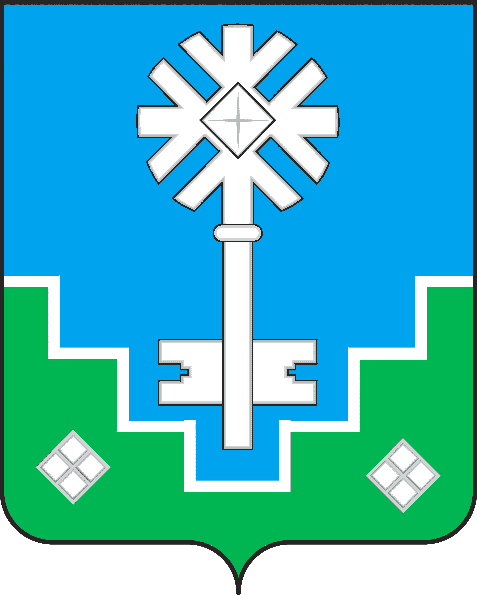 МИИРИНЭЙ ОРОЙУОНУН«Мииринэй куорат»МУНИЦИПАЛЬНАЙ ТЭРИЛЛИИ ДЬАhАЛТАТАУУРААХПредседатель 1-ый Заместитель Главы городской Администрации по ЖКХ, имущественным и земельным отношениямЗаместители председателя Начальник ФГКУ «3 ОФПС по РС (Я)» (по согласованию)Заместители председателяНачальник отдела по ГО и ЧС городской АдминистрацииСекретарь комиссииГлавный специалист отдела по ГО и ЧС городской АдминистрацииЧлены комиссии:	Прокурор г. Мирного (по согласованию)Члены комиссии:	Начальник ОМВД России по Мирнинскому району  (по согласованию)Члены комиссии:	Начальник ОНД и ПР по Мирнинскому району (по согласованию)Члены комиссии:	Руководитель ГПС г. Мирного ФКУ «Центр ГИМС ГУ МЧС РФ по РС (Я)» (по согласованию)Члены комиссии:	Начальник ТОУ «Роспотребнадзор» по РС (Я) в Мирнинском районе (по согласованию)Члены комиссии:	Главный врач ФГУЗ «Центра гигиены и эпидемиологии в РС (Я)» филиал в Мирнинском районе (по согласованию)Члены комиссии:	Начальник ГУ «Управление ветеринарии с ветеринарно-испытательной лабораторией» (по согласованию)Члены комиссии:	Заместитель начальника мобилизационного отдела Администрации МО «Мирнинский район»Члены комиссии:	Руководитель Мирнинского районного комитета по охране природыЧлены комиссии:	Главный лесничий ГКУ РС (Я) «Мирнинское лесничество»Члены комиссии:	Начальник штаба по ГО и ЧС АК «АЛРОСА» (ПАО)Члены комиссии:	Главный врач ГБУ «Мирнинская центральная районная больница»Члены комиссии:	Генеральный директор ОАО «Алроса - Газ»Члены комиссии:	Директор ЗЭС ПАО АК «Якутскэнерго»Члены комиссии:	Директор Мирнинского ГОКа АК «АЛРОСА» (ПАО)Члены комиссии:	Командир МАП АК «АЛРОСА» (ПАО)Члены комиссии:	Директор ООО «ПТВС» Члены комиссии:	Начальник МУАД АК «АЛРОСА» (ПАО)Члены комиссии:	Директор ООО «МПЖХ»Члены комиссии:	Директор МКУ «УЖКХ» МО «Город Мирный»Члены комиссии:	Директор МУП «МСМЭП» МО «Город Мирный»Члены комиссии:	Директор МУП «Коммунальщик» МО «Город МирныйЧлены комиссии:	Директор МУП «МПАТП» МО «Город Мирный»